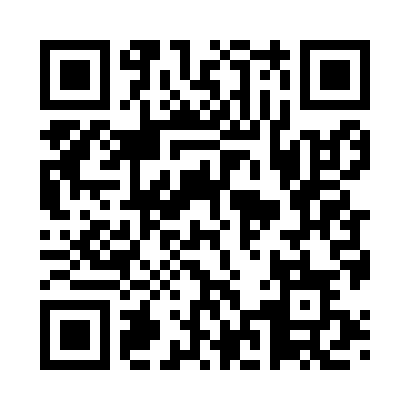 Prayer times for Genoa, Liguria, ItalyWed 1 May 2024 - Fri 31 May 2024High Latitude Method: Angle Based RulePrayer Calculation Method: Muslim World LeagueAsar Calculation Method: HanafiPrayer times provided by https://www.salahtimes.comDateDayFajrSunriseDhuhrAsrMaghribIsha1Wed4:196:141:216:218:2910:172Thu4:176:131:216:228:3010:193Fri4:156:121:216:228:3110:214Sat4:126:101:216:238:3210:235Sun4:106:091:216:248:3410:246Mon4:086:081:216:248:3510:267Tue4:066:061:216:258:3610:288Wed4:046:051:216:268:3710:309Thu4:026:041:216:278:3810:3210Fri4:006:021:216:278:4010:3411Sat3:586:011:216:288:4110:3612Sun3:566:001:216:298:4210:3713Mon3:545:591:216:298:4310:3914Tue3:525:581:216:308:4410:4115Wed3:505:571:216:318:4510:4316Thu3:485:561:216:318:4610:4517Fri3:475:541:216:328:4710:4718Sat3:455:531:216:338:4910:4819Sun3:435:521:216:338:5010:5020Mon3:415:521:216:348:5110:5221Tue3:395:511:216:348:5210:5422Wed3:385:501:216:358:5310:5523Thu3:365:491:216:368:5410:5724Fri3:345:481:216:368:5510:5925Sat3:335:471:216:378:5611:0126Sun3:315:471:216:378:5711:0227Mon3:305:461:226:388:5811:0428Tue3:285:451:226:388:5911:0529Wed3:275:441:226:398:5911:0730Thu3:255:441:226:409:0011:0931Fri3:245:431:226:409:0111:10